
ZDROWIE PACJENTA JEST DLA NAS NAJWAŻNIEJSZE!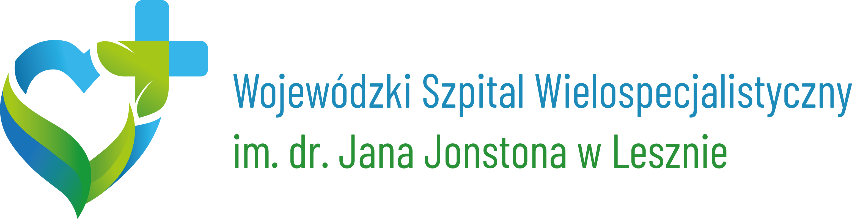 DYREKTOR WOJEWÓDZKIEGO SZPITALA WIELOSPECJALISTYCZNEGO
 IM. DR. JANA JONSTONA W LESZNIEul. Kiepury 45, 64-100 Lesznoogłasza konkurs na stanowisko Zastępcy Dyrektora ds. Organizacyjnych Wojewódzkiego Szpitala Wielospecjalistycznego im. dr. Jana Jonstona w Lesznie.Konkurs przeprowadza się w oparciu o rozporządzenie Ministra Zdrowia z dnia 6 lutego 2012r. w sprawie sposobu przeprowadzania konkursu na niektóre stanowiska kierownicze w podmiocie leczniczym niebędącym przedsiębiorcą (tj. Dz. U. z 2021r. poz. 430). Do konkursu może przystąpić osoba posiadająca kwalifikacje określone w rozporządzeniu Ministra Zdrowia z dnia 10 lipca 2023r. w sprawie kwalifikacji wymaganych od pracowników na poszczególnych rodzajach stanowisk pracy w podmiotach leczniczych niebędących przedsiębiorcami (Dz.U. z 2023r., poz. 1515) .Kandydaci na wymienione stanowisko proszeni są o składanie dokumentów wyszczególnionych w §12 rozporządzenia Ministra Zdrowia z dnia 6 lutego 2012 r. tj.:podanie o przyjęcie na stanowisko objęte konkursem,dokumenty stwierdzające kwalifikacje zawodowe  wymagane do zajmowania stanowiska Zastępcy Dyrektora ds. Organizacyjnych,opisany przez kandydata przebieg pracy zawodowej,inne dokumenty, w szczególności potwierdzające dorobek i kwalifikacje zawodowe kandydata,oświadczenie kandydata o braku prawomocnie orzeczonego wobec niego zakazu wykonywania zawodu, zawieszenia prawa wykonywania zawodu, ograniczenia prawa wykonywania zawodu lub zakazu zajmowania stanowiska objętego konkursem,oświadczenie o wyrażeniu zgody na przetwarzanie danych osobowych o treści: „Wyrażam zgodę na przetwarzanie moich danych osobowych zawartych w dokumentach złożonych wraz z podaniem o przyjęcie do pracy na stanowisko objęte konkursem, w celu przeprowadzenia postępowania konkursowego na stanowisko Zastępcy Dyrektora ds. Organizacyjnych Wojewódzkiego Szpitala Wielospecjalistycznego im. dr. Jana Jonstona w Lesznie, na podstawie art. 6 ust 1 RODO”;Dokumenty należy złożyć w oryginałach. Dopuszcza się złożenie kopii dokumentów, o których mowa w pkt. 4, pod warunkiem poświadczenia ich za zgodność z oryginałem, przy czym na prośbę Komisji konkursowej kandydat może być obowiązany do przedstawienia oryginałów.Oferty wraz z wymaganymi dokumentami należy składać  pod adresem:Wojewódzki Szpital Wielospecjalistyczny im. dr. Jana Jonstona w Lesznie64-100 Leszno, ul. Kiepury 45, pok. 21w terminie do dnia 11 marca 2024 r.O zachowaniu terminu złożenia oferty decyduje data wpływu do Wojewódzkiego Szpitala Wielospecjalistycznego im. dr. Jana Jonstona w Lesznie.Oferty złożone po terminie nie będą rozpatrywane.Oferty należy składać w zamkniętej kopercie z odpowiednią adnotacją: „Konkurs na stanowisko Zastępcy Dyrektora ds. Organizacyjnych Wojewódzkiego Szpitala Wielospecjalistycznego im. dr. Jana Jonstona w Lesznie” oraz z podanym imieniem
 i nazwiskiem, adresem do korespondencji i telefonem kontaktowym.Przewidywany termin rozpatrzenia zgłoszonych kandydatur - w ciągu 60 dni od daty upływu terminu do składania  ofert.Materiały informacyjne o stanie prawnym, organizacyjnym i ekonomicznym podmiotu leczniczego oraz informacje o konkursie można uzyskać w siedzibie dyrekcji Szpitala przy ul. Kiepury 45 w Lesznie, 
w pokoju nr 21, tel.  65 5253113.O terminie i miejscu przeprowadzenia konkursu kandydaci zostaną powiadomieni indywidualnie.Klauzula informacyjna dla potrzeb ogłoszenia konkursu na stanowisko Zastępcy Dyrektora ds. Organizacyjnych Wojewódzkiego Szpitala Wielospecjalistycznego im. dr. Jana Jonstona 
w LesznieZgodnie z art. 13 Rozporządzenia Parlamentu Europejskiego i Rady (UE) 2016/679 z dnia 27 kwietnia 2016r. w sprawie ochrony osób fizycznych w związku z przetwarzaniem danych osobowych i w sprawie swobodnego przepływu takich danych oraz uchylenia dyrektywy 95/46/WE (ogólne rozporządzenie o ochronie danych) - dalej RODO, informujemy iż:Administratorem danych osobowych jest Wojewódzki Szpital Wielospecjalistyczny im. dr. Jana Jonstona w Lesznie, ul. Kiepury 45, 64-100 Leszno, nr telefonu 65 52 53 113, e-mail: wsw@wsw.leszno.pl,  NIP: 697- 15-98-635, REGON: 000310232. Inspektorem ds. ochrony danych w WSW w Lesznie, z którym można się skontaktować w sprawach dotyczących przetwarzania danych osobowych oraz realizacji przysługujących Pani/Panu praw z tym związanych, jest pan Tomasz Rydzoń, tel. 65 52 53 203, adres e-mail: tomasz.rydzon@wsw.leszno.pl, adres korespondencyjny: Inspektor ds. ochrony danych w WSW w Lesznie, ul. Kiepury 45, 64-100 Leszno.Pani/Pana dane osobowe przetwarzamy w celu przeprowadzenia postępowania konkursowego na stanowisko Zastępcy Dyrektora ds. Organizacyjnych Wojewódzkiego Szpitala Wielospecjalistycznego im. dr. Jana Jonstona w Lesznie.Podstawą prawną przetwarzania danych osobowych przez Administratora jest art. 6 ust.1 lit. a RODO, czyli wyrażona dobrowolnie przez Panią /Pana zgoda.Pani/Pana dane osobowe będą przechowywane przez okres zgodny z  kwalifikacją archiwalną dokumentacji, wynikającą z instrukcji kancelaryjnej.Podanie danych osobowych jest dobrowolne, ale stanowi warunek konieczny do wzięcia udziału w postępowaniu konkursowym. Brak zgody na przetwarzanie danych lub jej cofnięcie uniemożliwi rozpatrzenie Pani/Pana kandydatury w trakcie postępowania konkursowego.Przysługuje Pani/Panu prawo dostępu do danych osobowych, ich sprostowania lub ograniczenia przetwarzania, z uwzględnieniem terminu składania ofert, podanego w ogłoszeniu. Przysługuje Pani/Panu prawo wniesienia skargi do organu nadzorczego w związku z  naruszeniem przepisów RODO w zakresie przetwarzania Pani/Pana danych osobowych.Pani/Pana dane osobowe będą ujawniane następującym odbiorcom danych: komisja konkursowa.Pani/Pana dane osobowe nie będą  przetwarzane w sposób zautomatyzowany w celu podjęcia jakiejkolwiek decyzji.